Von Schachtelnetz zu SchachtelnetzAus jedem Schachtelnetz lässt sich durch Umlegen einer Quadratfläche ein anderes Schachtelnetz erzeugen.Wie kannst du die Karten nacheinander ablegen? Nummeriere die Karten.O				O				O				O				O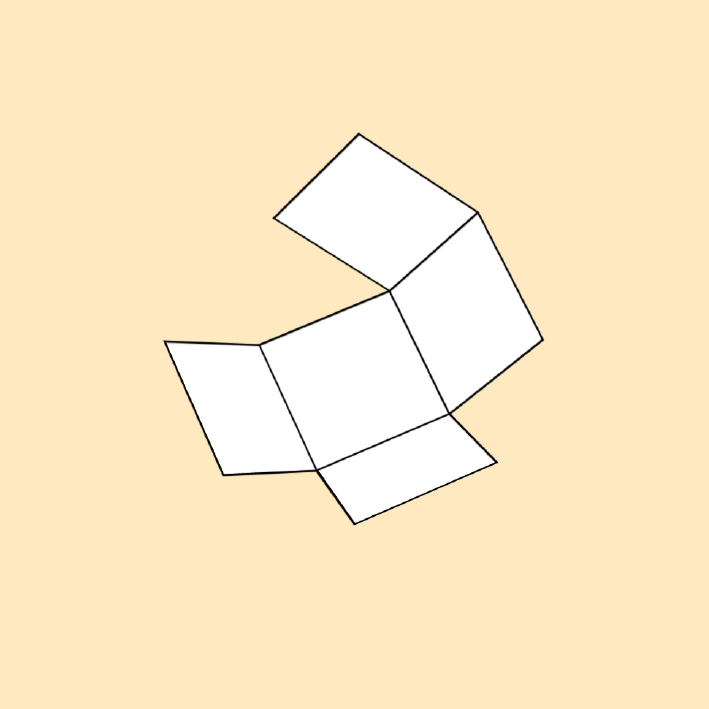 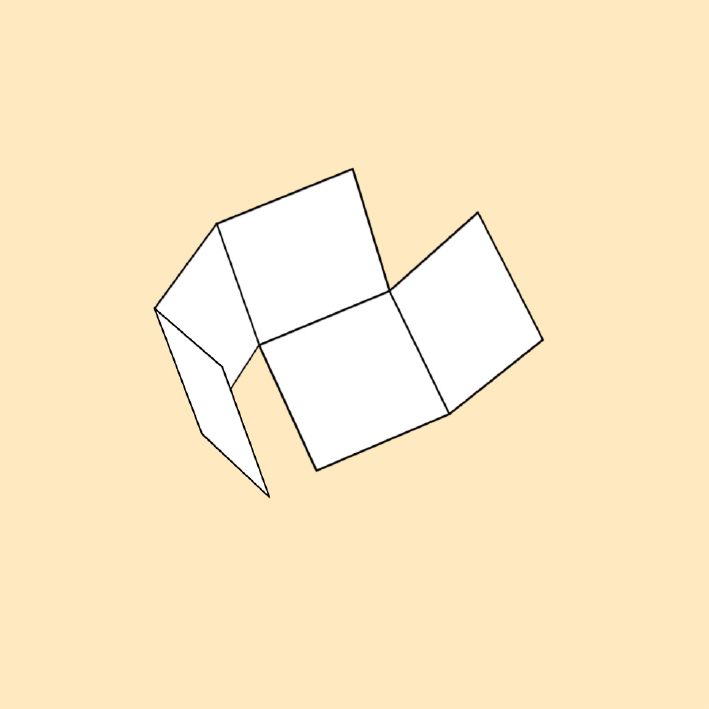 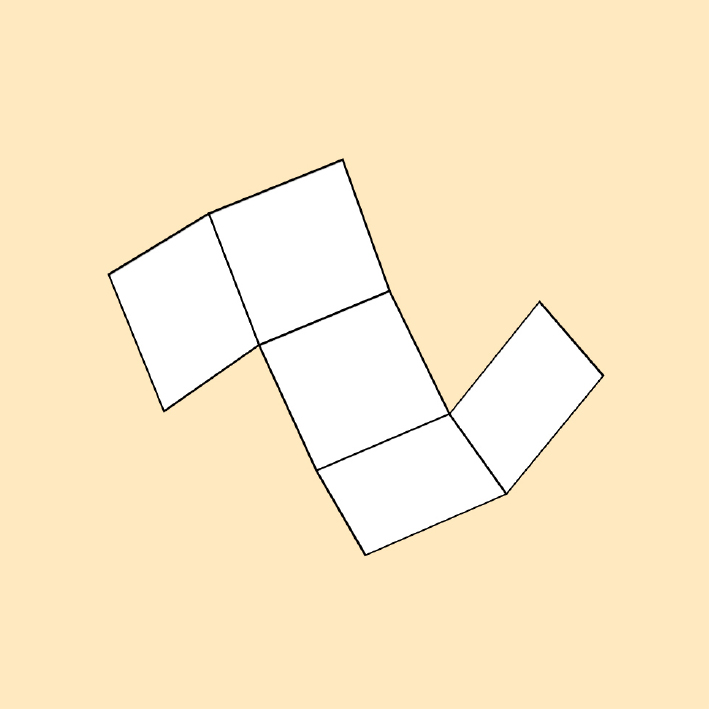 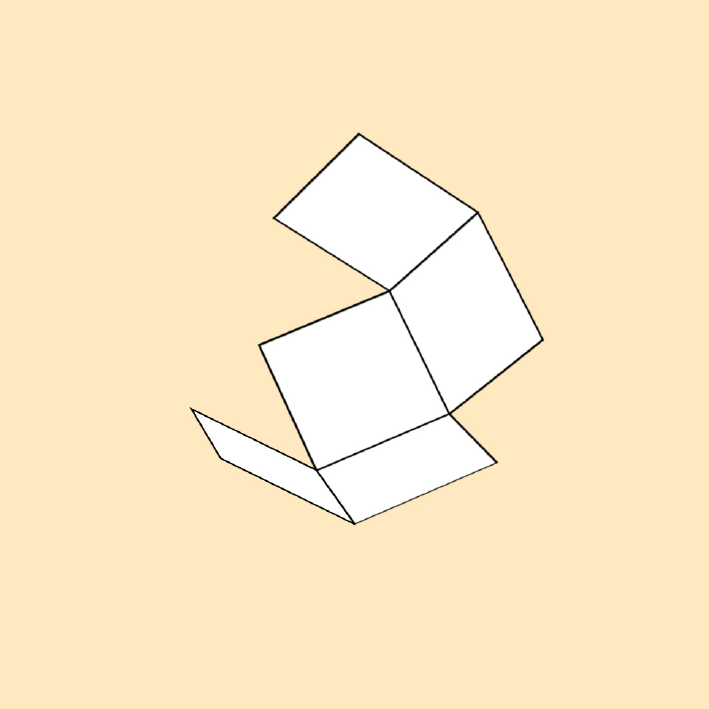 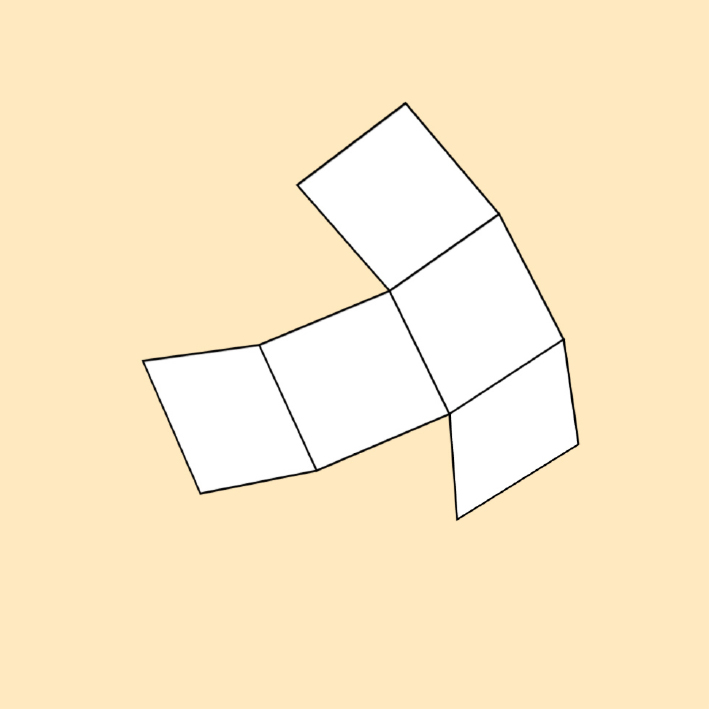 O				O				O				O				O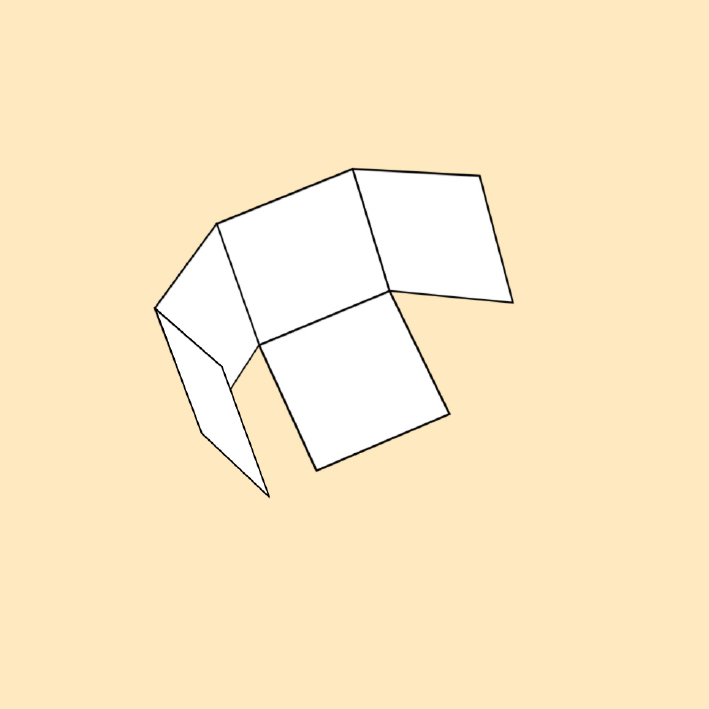 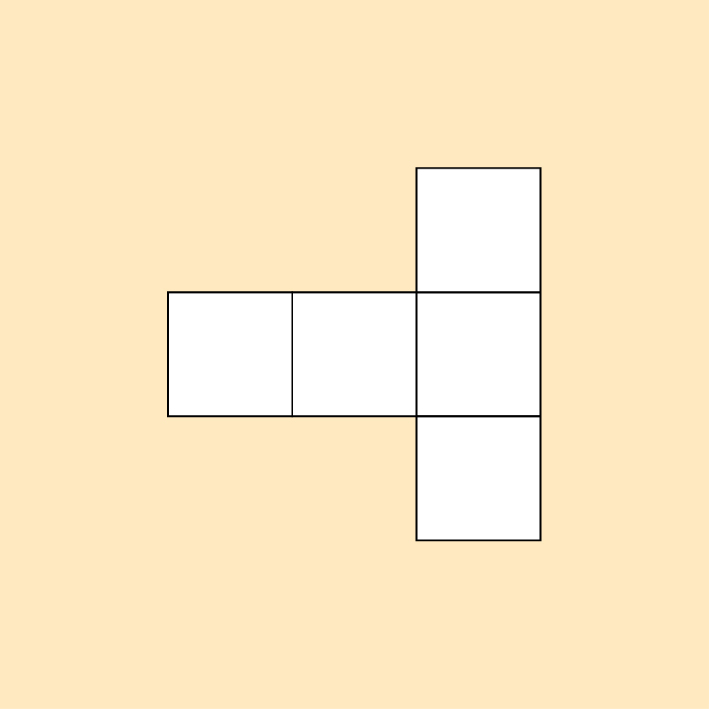 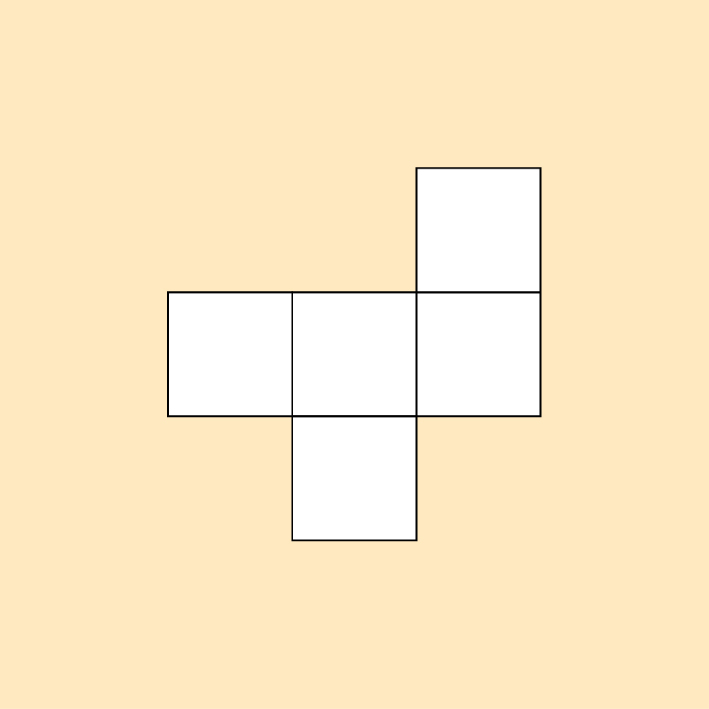 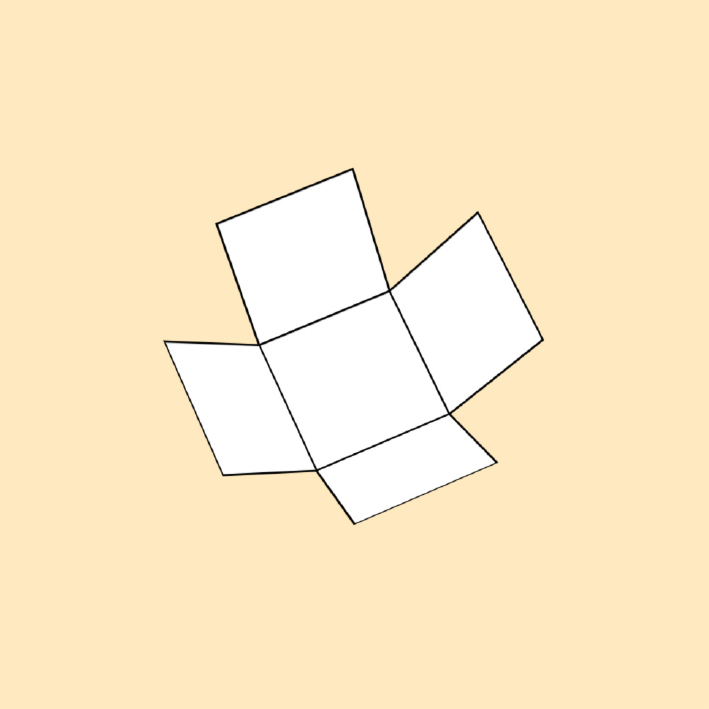 O				O				O				O				O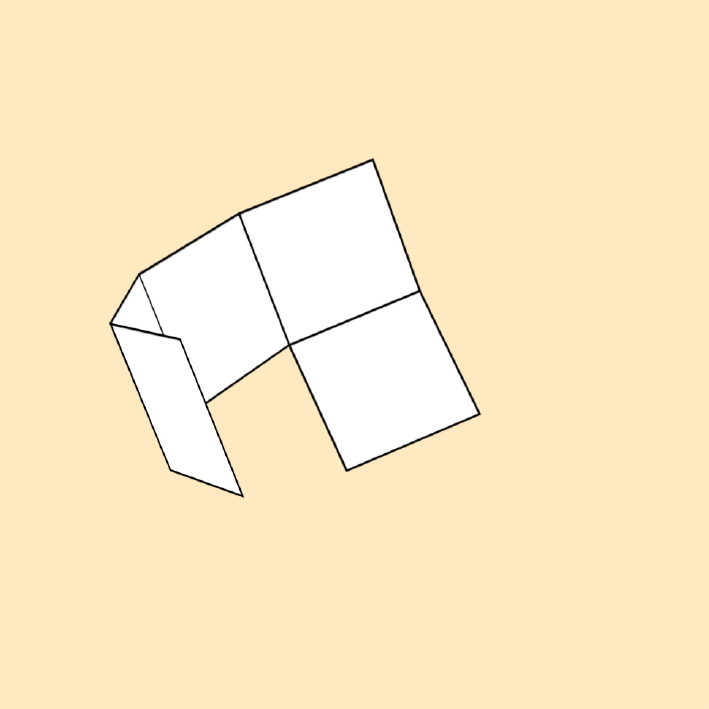 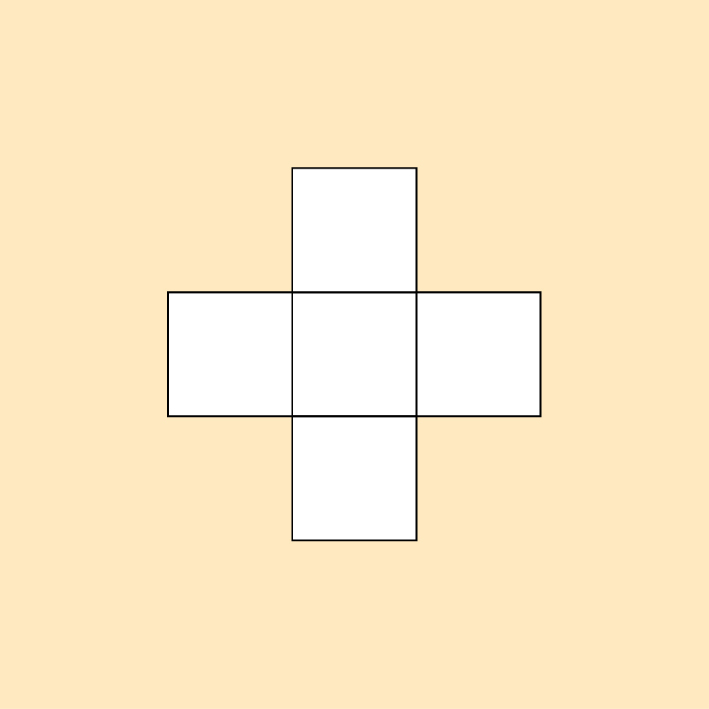 Von Schachtelnetz zu SchachtelnetzAus jedem Schachtelnetz lässt sich durch Umlegen einer Quadratfläche ein anderes Schachtelnetz erzeugen.Wie kannst du die Karten nacheinander ablegen? Nummeriere die Karten.O				O				O				O				O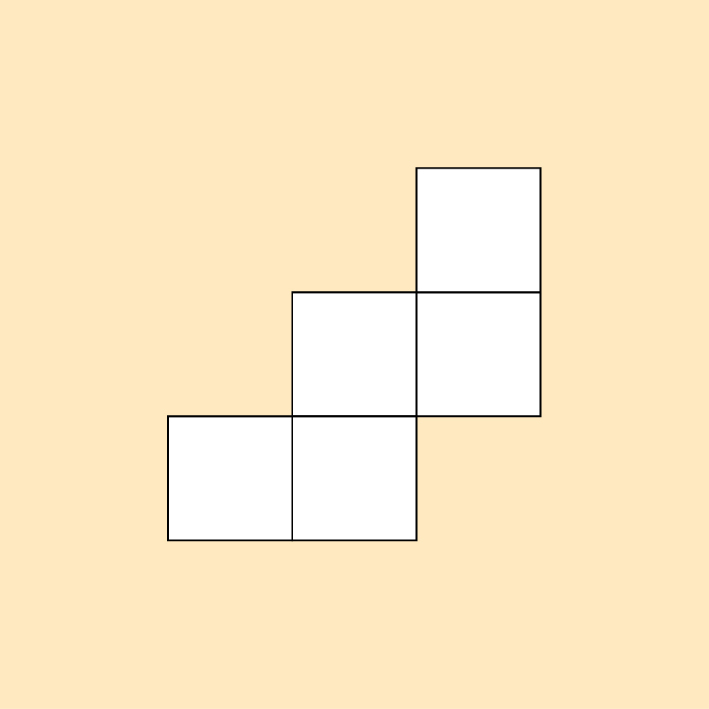 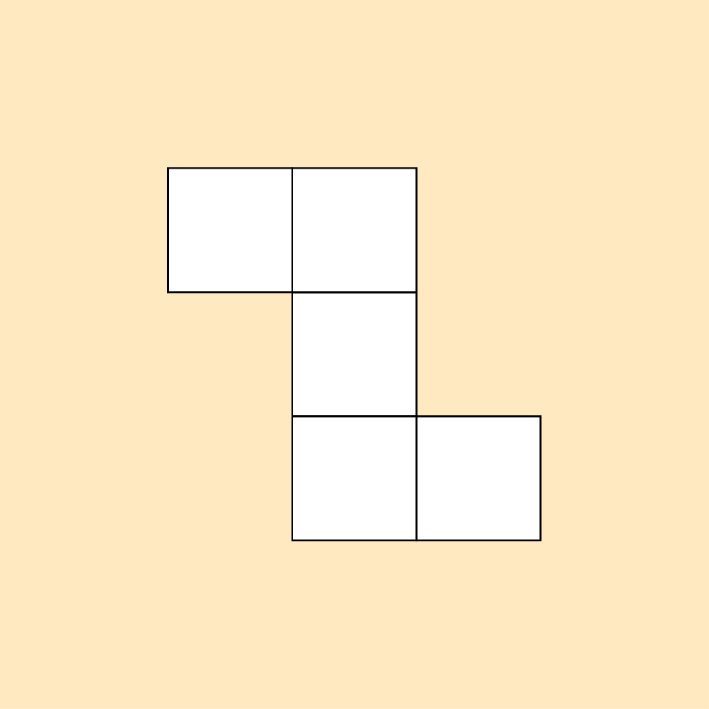 O				O				O				O				OO				O				O				O				O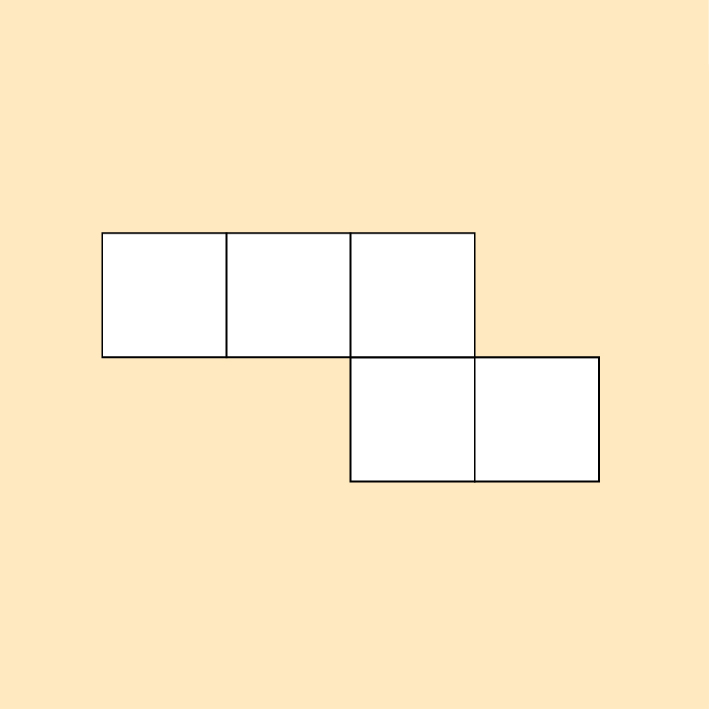 Von Schachtelnetz zu SchachtelnetzAus jedem Schachtelnetz lässt sich durch Umlegen einer Quadratfläche ein anderes Schachtelnetz erzeugen.Wie kannst du die Karten nacheinander ablegen? Nummeriere die Karten.O				O				O				O				O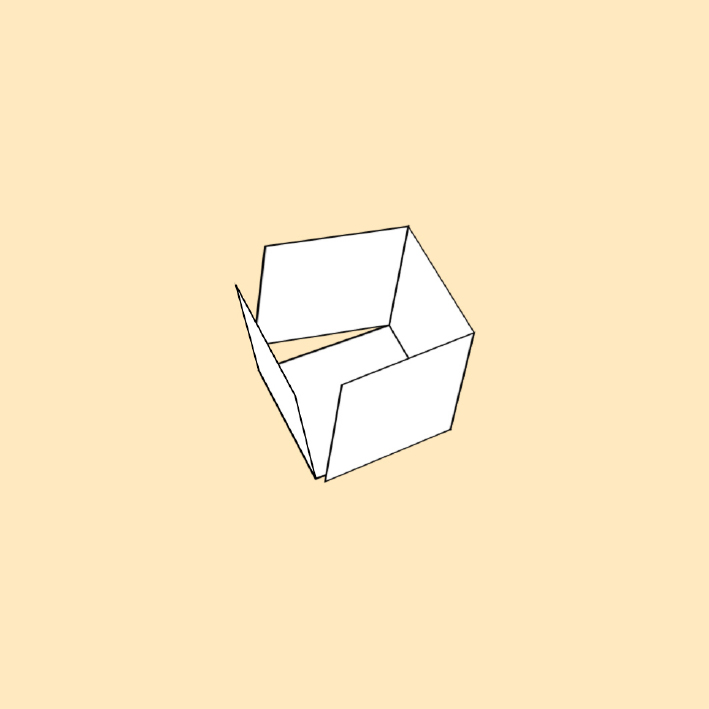 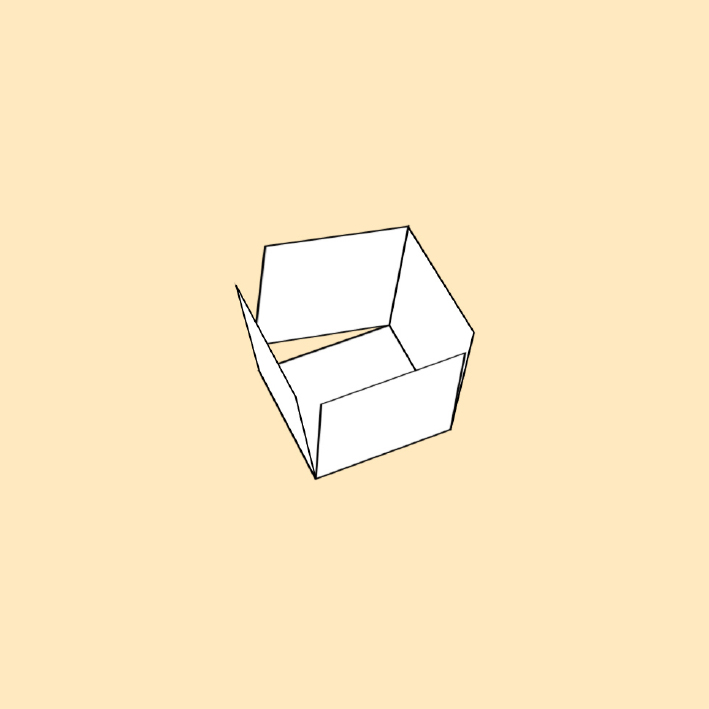 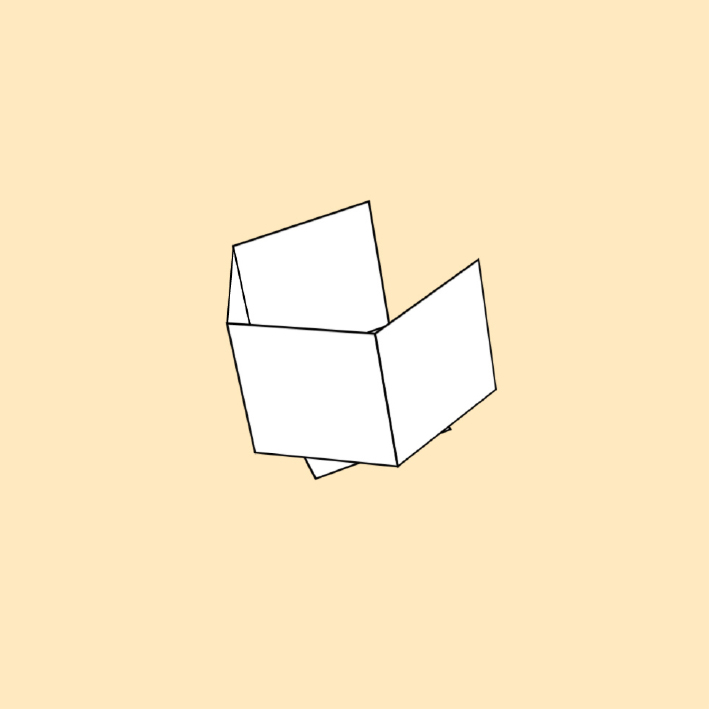 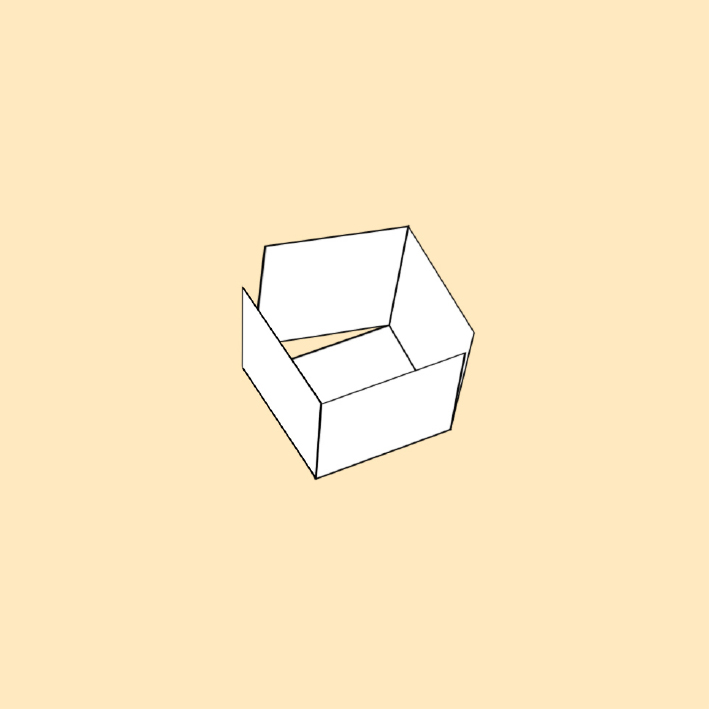 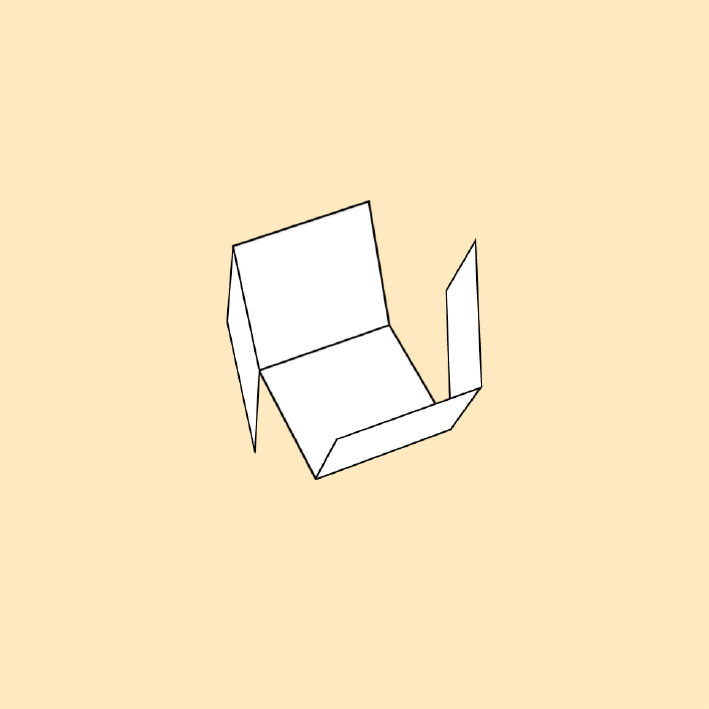 O				O				O				O				O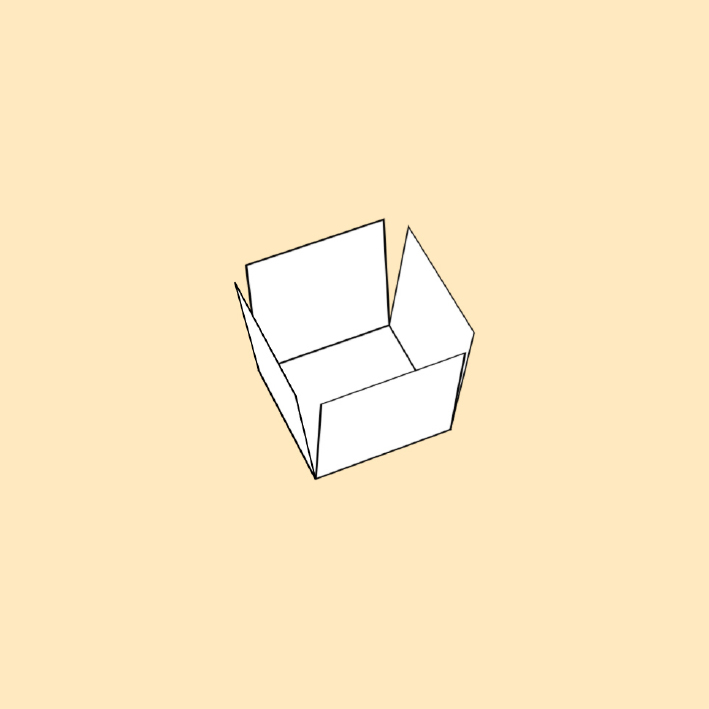 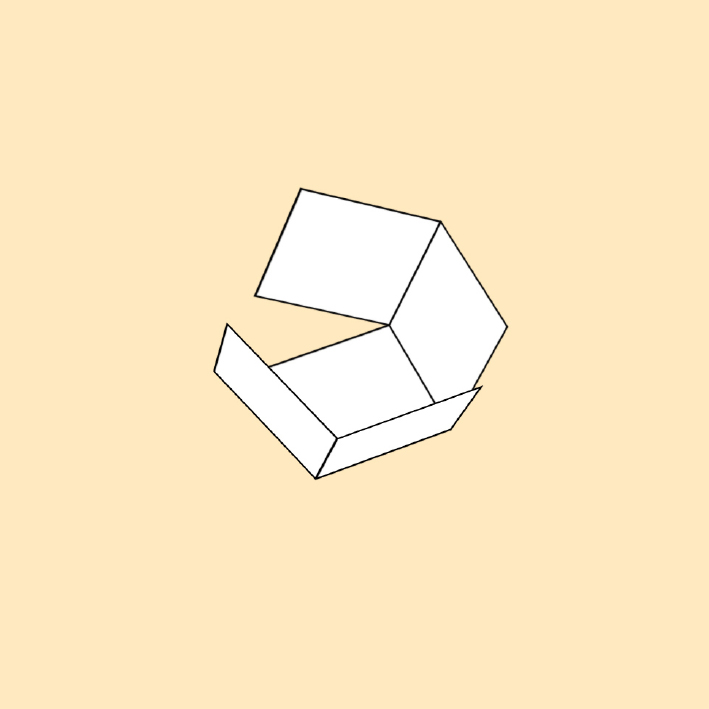 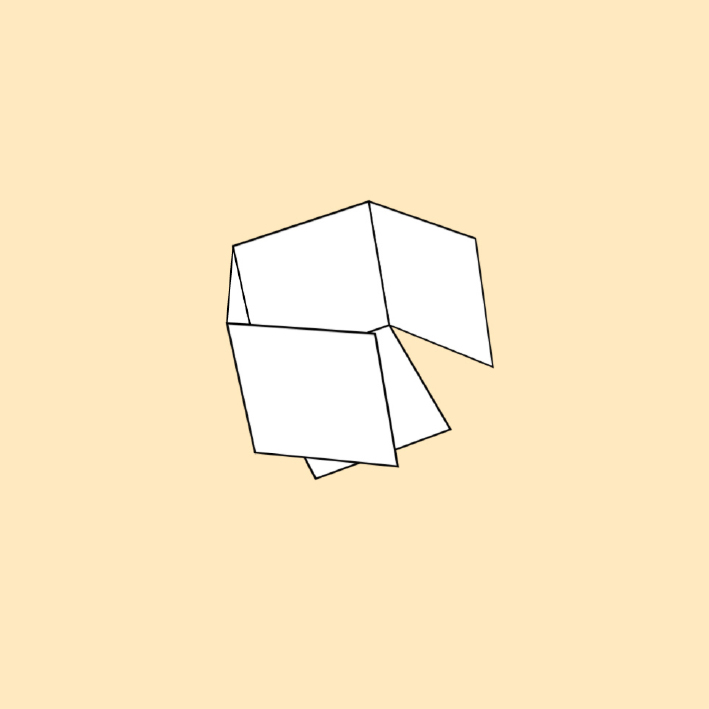 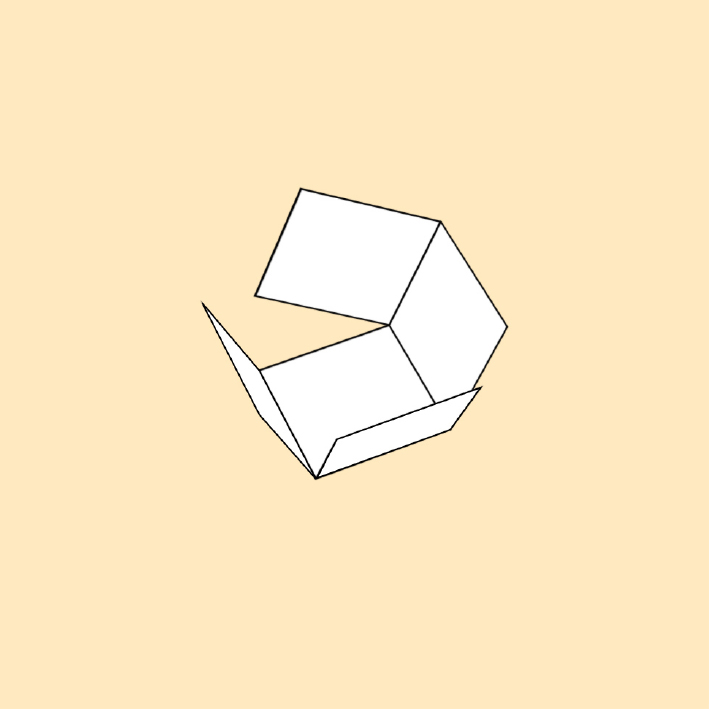 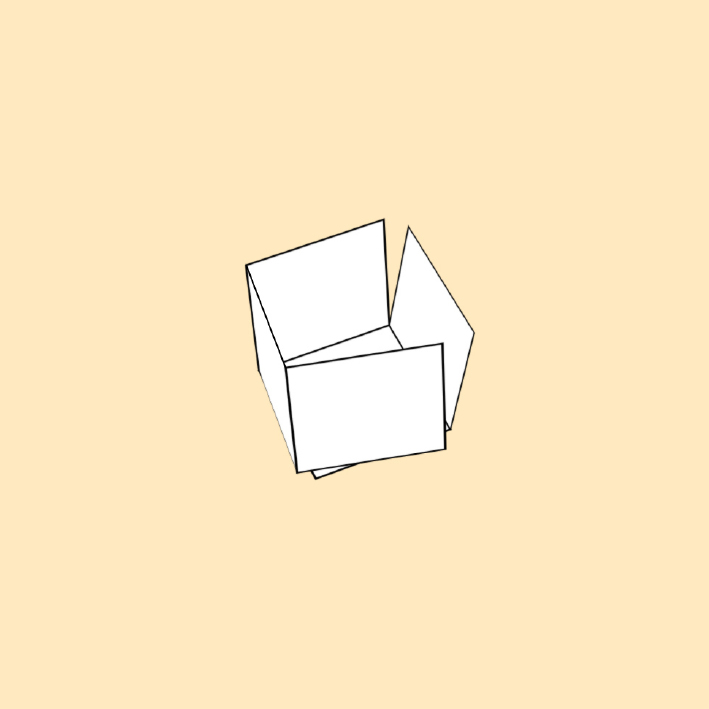 O				O				O				O				O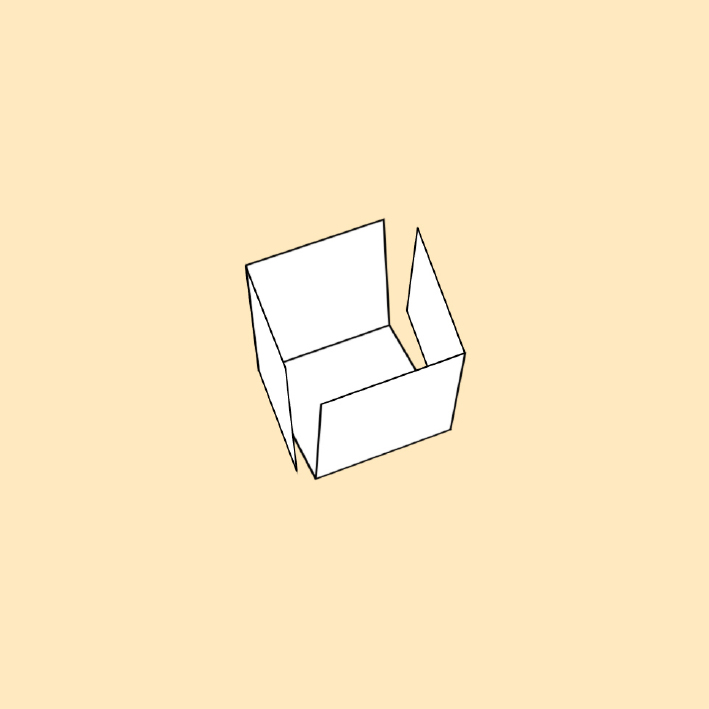 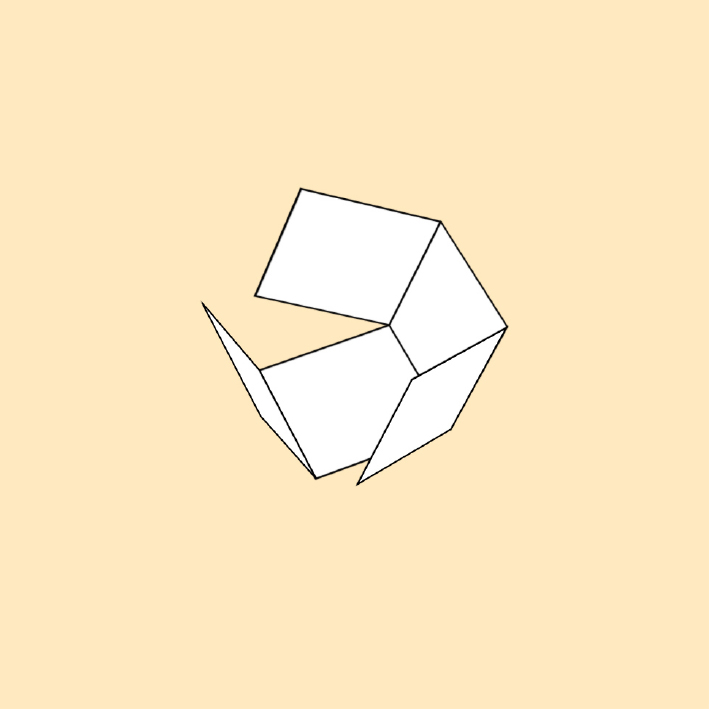 Von Schachtelnetz zu SchachtelnetzAus jedem Schachtelnetz lässt sich durch Umlegen einer Quadratfläche ein anderes Schachtelnetz erzeugen.Wie kannst du die Karten nacheinander ablegen? Nummeriere die Karten.O				O				O				O				O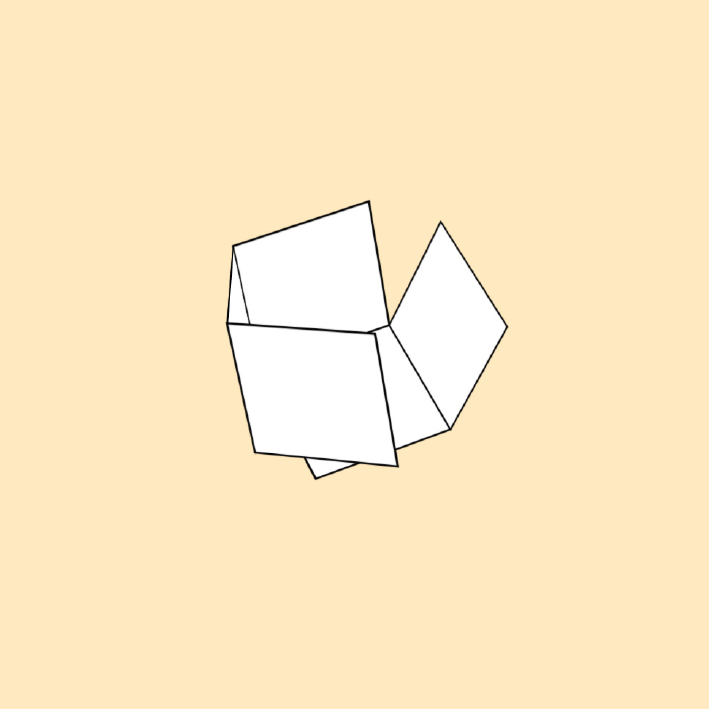 O				O				O				O				O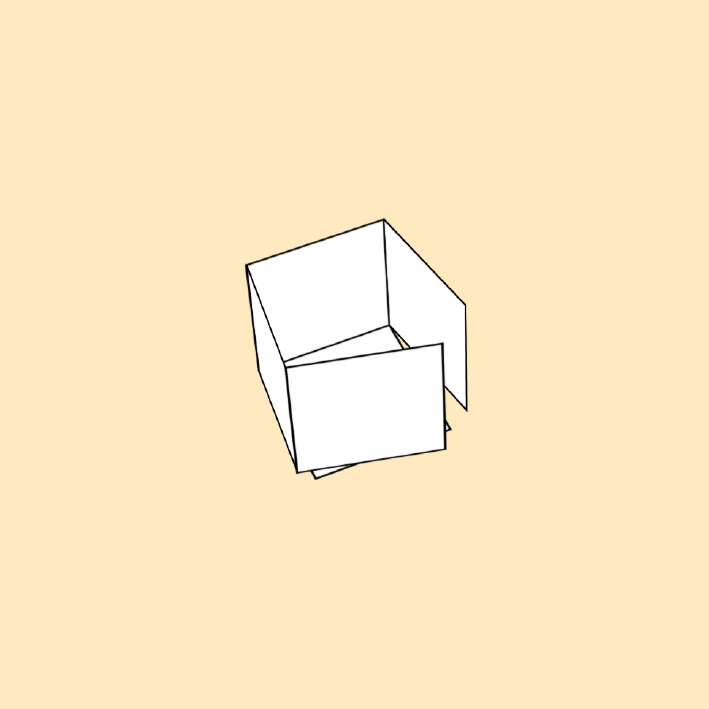 O				O				O				O				O